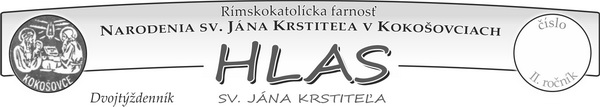 F A R S K É    O Z N A M Y:   COVID automat: Od pondelka 20.9. je náš okres Prešov v červenej farbe. Vyplýva z toho nasledujúce. Všetky sv. omše až do odvolania budú v našej farnosti v režime „O T P“ teda očkovaní, prekonaní covid, alebo testovaní negatívne        (vo vlastnej réžii) s naplnením 25 % kapacity kostola! V nedeľu budú v Dulovej Vsi, a Kokošovcich (ak sú dve tak tá o 10.30 h) iba pre zaočkovaných bez obmedzenia počtu. Sv. omša v režime “Základ“ (teda aj pre neočkovaných a netestovaných) bude v našej farnosti v Kokošovciach v pondelok ráno a v Kokošovciach aj Dulovej Vsi vo štvrtok pokiaľ sa neoznámi ináč. Na všetky sv. omše sa je potrebné zapísať !!! Bolo by veľmi žiadúce, aby sa každý vedel na vyzvanie preukázať covid - passom, potvrdením o negatívnom PCR, alebo AGN teste, či o prekonaní ochorenia. Prosíme kurátorov o zabezpečenie zoznamov a ich archivovanie. Vďaka2. ohlášky: Sviatosť manželstva chcú prijať snúbenci: Alexej Kucirko, syn Alexeja a Moniky r. Kročkovej, bývajúci v Prešove a Jana Repková, dcéra Ing. Jozefa a Danky r. Sedlákovej, bývajúca v Dulovej Vsi. 1.ohlášky: Sviatosť manželstva chcú prijať snúbenci: Anton Petrovčík, z farnosti Kokošovce a Laura Kertysová z farnosti Prešov – Solivar1. ohlášky: Sviatosť manželstva chcú prijať snúbenci: Róbert Roba, s farnosti Abranovce a Miroslava Engeľová, z farnosti Kokošovce. Kto by vedel o nejakej manželskej prekážke u niektorého z týchto párov, nech to hlási na fare.Stretnutie rozvedených: Uskutoční sa u františkánov v Prešove v utorok 21. 9.      od 17 h. Stretnutie začínajúce sv. omšou povedie P. Gabriel Prievalský, OFMTretiaci prvoprijímajúci: V sobotu 25.9. o 10 hod. vo farskom kostole bude stretnutie prihlásených tretiakov na prvé sv. prijímanie (odovzdali ste prihlášky) a aspoň jedného z rodičov s p. kaplánom. Účasť je povinná ! ! !Odpust v Guľvase: Budúcu nedeľu 26.9. je odpustová slávnosť sv. Michala archanjela v Dulovej Vsi o 10.30 hod. V piatok 24. 9. budeme od 17 h. spovedať dvaja kňazi. Táto spoveď je zároveň aj pred prvým piatkom. Pozývame!Birmovanci: Stretnutia birmovancov pokračujú v piatok 24. 9. hneď po sv. omši v Dulovej Vsi a Kokošovciach. Birmovanci z ostatných filiálok sa musia rozhodnúť a pravidelne byť súčasťou 1. či 2. skupiny. Aj pre Vás platí to, čo pre prvoprijímajúcich ohľadom sv. omší a ich zapisovania. Doniesť zošit a pero!Zapisovanie intencií: Tento týždeň budem zapisovať nové intencie na mesiace október až december 2021 takto: Kokošovce: pon. 20.9. a uto. 21.9. – hneď po sv. omšiach, Dulova Ves: štvr. 23.9.- 30 min. pred sv. omšou, Žehňa v str. 22.9. – 20 min. pred sv. omšou.   Ak môžete príďte zapísať  osobne !Adorácia:  Vo  ut. 21. 9. od 17 h. v Kokošovciach a v štvr.  od 17 h. v Dulovej Vsi.Pokojný  september Vám prajú a žehnajú Vás +++ kaplán Štefan a farár ĽubikBOHOSLUŽBY Farnosti KOKOŠOVCE25. týždeň Obdobia Cez rok  (20.9.2021 – 26.9.2021)„Panna Mária vzorom viery pre tento slovenský národ: viery, ktorá sa vydáva na cestu, vždy pobádaná jednoduchou a úprimnou zbožnosťou, vždy na púti, v hľadaní Pána. Kráčaním premáhate pokušenie statickej viery, ktorá sa uspokojí s nejakým obradom alebo starou tradíciou, vychádzate zo svojho vnútra, nesiete v batohu svoje radostia bolesti a robíte zo svojho života púť lásky k Bohu a k bratom a sestrám.Ďakujem za toto svedectvo! A prosím vás, zostaňte na ceste, stále! Nezastavte sa!“pápež FrantišekVašimi očami, srdcom, slovami . . .„Myslel som v Bratislave na Vás doma. Návšteva dopadla výborne, pre nás bola náročná, ale Božia milosť sa prejavuje vždy a ako odmena pre nás bola malá chvíľka so sv. otcom. Podal som mu ruku a pozdravil som ho.“        Šimon„Počas návštevy sv. otca som bola dojatá k slzám, silné emócie. Jeho návšteva    je pre nás všetkých veľkou výzvou a povzbudením vo viere. Ďakujem sv. Otec.“                                                                                                                                            Marta„Vďaka Ti Pane, že som mohla vnímať slová, ale hlavne mladého ducha nášho          pápeža Františka – neúnavný v službe, pedantne pripravený na návštevu, čo všetko     vedel o krajine, čo nám tu zanechá tento pokojný, pokorný, človek usmiaty na ľudí,         bolo na ňom vidieť, že ho nikto neotravuje, že je s ľuďmi rád...napriek veku a nabitému programu...máme sa aj my mladší od neho ešte veľa čo učiť...Živ Bože, Otca svätého !Prekvapivý, pozorný, kreatívny...som z neho veľmi povzbudená a na jeho dnešný        úsmev a žehnanie, keď prechádzal okolo v papamobile asi meter a pol, tak skoro nezabudnem.                                                                                                                 Slávka„Návšteva sv. Otca zanechala v mojej duši pokoj, nádej, lásku k všetkým.        Je to silný zážitok na celý život.“                                                                MirkaČo mi dala návšteva sv. Otca? Nové nazeranie na svet.                                                           Na  Slovensko.      Na  ľudí.      Aj  na  seba  samú.                        Danka„Čo ma zaujalo na stretnutí so sv. Otcom? Predsa jeho blízkosť, pokora a sila spoločenstva, ktorú dokázal vytvoriť. Niečo neopísateľné, koľko ľudí. Dokonca aj môj otec bol, ktorý nechodí do kostola, aj jeho pápež zasiahol. Povedal mi: „Ako keby mi pápež klopal na dvere bytu a ja mu neotvorím?“                    Preto ani neváhal, prihlásila som ho a bol veľmi šťastný. Nepamätám si,        kedy som bola niekde s oboma rodičmi. Sv. Otec nás dokázal spojiť.“         ZuzkaUrčite v každom z nás doznievajú emócie a dojmy z tejto vzácnej návštevy. Nebojte sa aj takýmto spôsobom podeliť s ostatnými. To je vlastnosť zrelej viery. Chce sa zdieľať, nie skrývať. Chce poslúžiť druhým, povzbudiť. Ďakujem aj tým z Vás, ktorí ste slúžili počas stretnutí na východe ako dobrovoľníci  či hasiči. Nech Vás dobrotivý Pán za to odmení a požehná. A nech sa aspoň niečo z pápežových slov premení na skutky v našom živote.     